Планируемые мероприятия, посвящённые 60-летнему юбилею города Назаровопо МБОУ «СОШ № 2 им. Г.Я. Борисенко»Утверждаю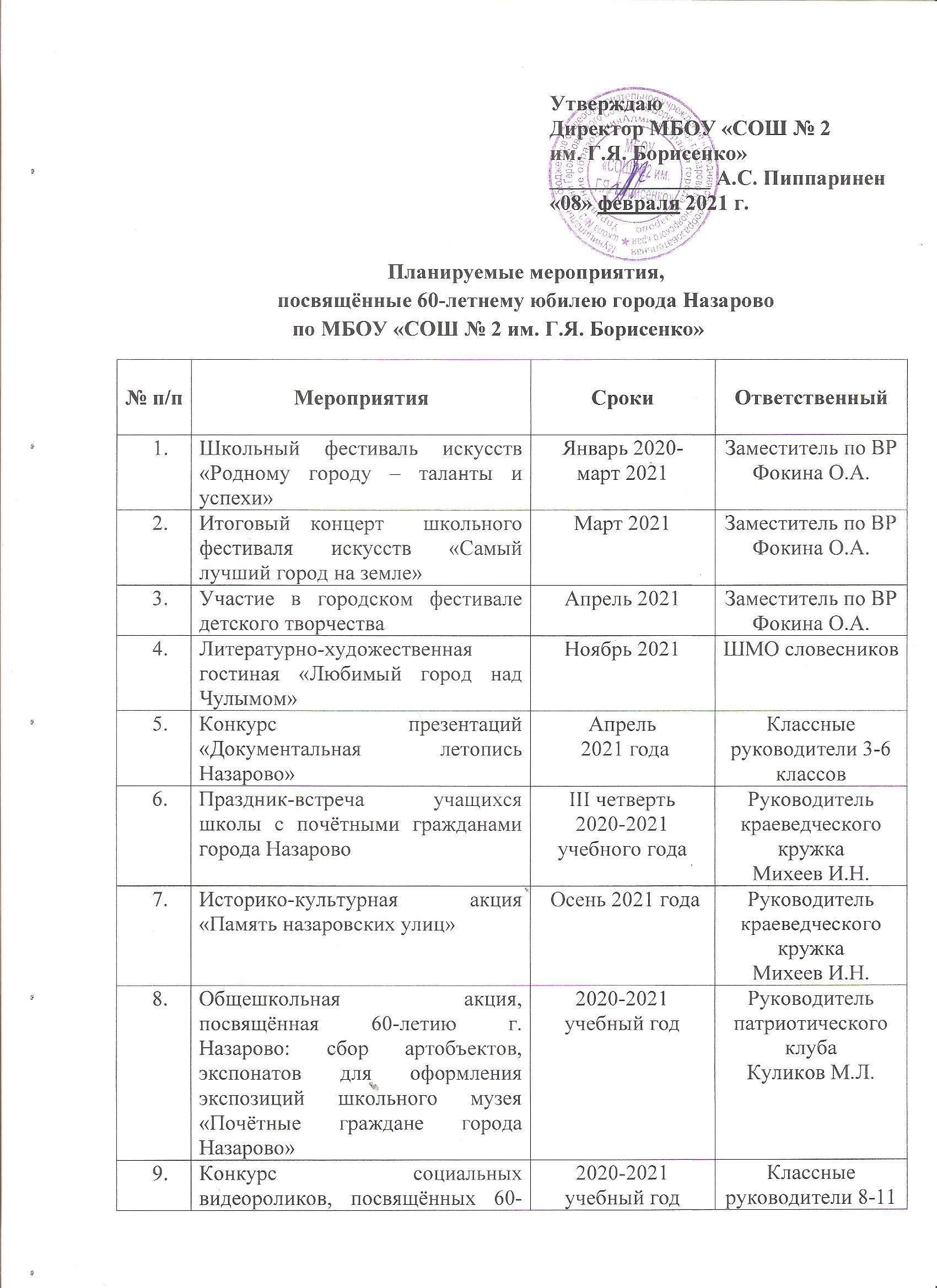 Директор МБОУ «СОШ № 2 им. Г.Я. Борисенко»_______________ А.С. Пиппаринен«08» февраля 2021 г.№ п/пМероприятияСрокиОтветственныйШкольный фестиваль искусств «Родному городу – таланты и успехи»Январь 2020-март 2021Заместитель по ВР Фокина О.А.Итоговый концерт  школьного фестиваля искусств «Самый лучший город на земле»Март 2021Заместитель по ВР Фокина О.А.Участие в городском фестивале детского творчестваАпрель 2021Заместитель по ВР Фокина О.А.Литературно-художественная гостиная «Любимый город над Чулымом»Ноябрь 2021ШМО словесниковКонкурс презентаций «Документальная летопись Назарово»Апрель 2021 годаКлассные руководители 3-6 классовПраздник-встреча учащихся школы с почётными гражданами города НазаровоIII четверть 2020-2021 учебного годаРуководитель краеведческого кружка Михеев И.Н.Историко-культурная акция «Память назаровских улиц» Осень 2021 годаРуководитель краеведческого кружка Михеев И.Н.Общешкольная акция, посвящённая 60-летию г. Назарово: сбор артобъектов, экспонатов для оформления экспозиций школьного музея «Почётные граждане города Назарово» 2020-2021 учебный годРуководитель патриотического клуба Куликов М.Л.Конкурс социальных видеороликов, посвящённых 60-летию города Назарово2020-2021 учебный годКлассные руководители 8-11 классовТоржественное вручение паспортов учащимся школы2020-2021 учебный годЗаместитель по ВР Фокина О.А.Спортивные мероприятия в рамках школьных соревнований и деятельности ШСК «АРАДАН»2020-2021 учебный годРуководитель ШСК «АРАДАН» Скопинцев А.М.Конкурс рисунков  и плакатов «Город детства моего»Ноябрь-декабрь2021Педагоги-организаторыКонкурс рисунков на асфальте «Назаровское детство»1 июня 2021 годаПедагоги-организаторыКонкурс сочинений «Назарово вчера, сегодня, завтра» (7-11 классы), «Сказка о моём городе» (1-6 классы)2020-2021 учебный годШМО словесниковКонкурс чтецов и авторов «Ода городу»2020-2021 учебный годШМО словесников, ШМО учителей начальных классовИнтеллектуальные игры «Назарово вчера, сегодня, завтра»2020-2021 учебный годПедагоги-организаторыПраздник «Добрые ценности» - «День семьи», посвящённый 60-летнему  юбилею города НазаровоМай 2021 годаЗаместитель по ВР Фокина О.А., Социальный педагог Безруких С.В.Общешкольное событие. Фестиваль достижений «Путь к успеху»Апрель 2021 годаЗаместитель по ВР Фокина О.А.,Классные руководители 1-11 классов Участие в городских мероприятиях по отдельному плану2021 годЗаместитель по ВР Фокина О.А.Освещение мероприятий на школьном сайтеЗаместитель директора по УВР